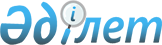 О внесении изменений в некоторые приказы Министра энергетики Республики КазахстанПриказ Министра энергетики Республики Казахстан от 5 августа 2019 года № 270. Зарегистрирован в Министерстве юстиции Республики Казахстан 9 августа 2019 года № 19219.
      ПРИКАЗЫВАЮ:
      1. Утвердить перечень некоторых приказов Министра энергетики Республики Казахстан, в которые вносятся изменения.
      2. Комитету атомного и энергетического надзора и контроля Министерства энергетики Республики Казахстан в установленном законодательством Республики Казахстан порядке обеспечить:
      1) государственную регистрацию настоящего приказа в Министерстве юстиции Республики Казахстан;
      2) в течение десяти календарных дней со дня государственной регистрации настоящего приказа направление его на казахском и русском языках в Республиканское государственное предприятие на праве хозяйственного ведения "Институт законодательства и правовой информации Республики Казахстан" Министерства юстиции Республики Казахстан для официального опубликования и включения в Эталонный контрольный банк нормативных правовых актов Республики Казахстан;
      3) размещение настоящего приказа на интернет-ресурсе Министерства энергетики Республики Казахстан;
      4) в течение десяти рабочих дней после государственной регистрации настоящего приказа в Министерстве юстиции Республики Казахстан представление в Департамент юридической службы Министерства энергетики Республики Казахстан сведений об исполнении мероприятий, предусмотренных подпунктами 1), 2) и 3) настоящего пункта.
      3. Контроль за исполнением настоящего приказа возложить на курирующего вице-министра энергетики Республики Казахстан.
      4. Настоящий приказ вводится в действие по истечении двадцати одного календарного дня после дня его первого официального опубликования.
      "СОГЛАСОВАН"
Министерство цифрового развития,
инноваций и аэрокосмической промышленности
Республики Казахстан
      "СОГЛАСОВАН"
Министерство
национальной экономики
Республики Казахстан Перечень некоторых приказов Министра энергетики Республики Казахстан, в которые вносятся изменения
      1. В приказе Министра энергетики Республики Казахстан от 2 февраля 2015 года № 55 "Об утверждении Правил получения энергопроизводящими, энергопередающими организациями паспорта готовности к работе в осенне-зимний период" (зарегистрирован в Реестре государственной регистрации нормативных правовых актов № 10516, опубликован 15 апреля 2015 года в информационно-правовой системе "Әділет"):
      в Правилах получения энергопроизводящими, энергопередающими организациями паспорта готовности к работе в осенне-зимний период (далее – Правила), утвержденных указанным приказом:
      приложение 5 к указанным Правилам изложить в новой редакции согласно приложению 1 к настоящему перечню;
       2. В приказе Министра энергетики Республики Казахстан от 18 марта 2015 года № 210 "Об утверждении Правил проведения квалификационных проверок знаний правил технической эксплуатации и правил техники безопасности у руководителей, специалистов организаций, осуществляющих производство, передачу электрической и тепловой энергии, для контроля технического состояния и безопасности эксплуатации электроустановок" (зарегистрирован в Реестре государственной регистрации нормативных правовых актов за № 11026, опубликован 20 мая 2015 года в информационно-правовой системе "Әділет"):
      протокол по форме согласно приложению 8 к Правилам проведения квалификационных проверок знаний правил технической эксплуатации и правил техники безопасности у руководителей, специалистов организаций, осуществляющих производство, передачу электрической и тепловой энергии, для контроля технического состояния и безопасности эксплуатации электроустановок, изложить в новой редакции согласно приложению 2 к настоящему перечню;
      3. Утратил силу приказом Министра энергетики РК от 15.04.2020 № 143 (вводится в действие по истечении двадцати одного календарного дня после дня его первого официального опубликования).

 Условия для получения паспорта готовности энергопроизводящими, энергопередающими организациями к работе в осенне-зимний период
      1. Для получения паспорта готовности энергопроизводящими организациями к работе в осенне-зимний период предоставляются следующие документы (за исключением энергопроизводящих организаций, использующих возобновляемые источники энергии):
      1) копии ведомостей параметров технического состояния основного оборудования, прошедшего капитальные и расширенно-текущие ремонты при подготовке к предстоящему осенне-зимнему периоду, согласно Правил организации технического обслуживания и ремонта оборудования, зданий и сооружений электростанций, тепловых и электрических сетей, утвержденных приказом Министра энергетики Республики Казахстан от 11 февраля 2015 года № 73 (зарегистрирован в Реестре государственной регистрации нормативных правовых актов за № 10451) (далее – Правила);
      2) копии договоров на поставку топлива на предстоящий осенне-зимний период (за исключением энергопроизводящих организаций, использующих собственное топливо);
      3) акт о выполнении в полном объеме запланированных мероприятий по предупреждению повреждений оборудования, технологических схем и сооружений в условиях низких температур наружного воздуха;
      4) акт готовности энергопроизводящей организации к выполнению графика нагрузок (электрических, тепловых), то есть наличие в работе и резерве необходимого состава основного оборудования;
      5) справка о наличии на складе остатка основного и резервного (аварийного) топлива в соответствии с Нормами эксплуатационного запаса топлива в осенне-зимний период для энергопроизводящих организаций, утвержденных приказом Министра энергетики Республики Казахстан от 22 апреля 2016 года № 172 (зарегистрирован в Реестре государственной регистрации нормативных правовых актов за № 14033);
      6) акт готовности систем пожаротушения и пожарной сигнализации к работе в осенне-зимний период;
      7) акт готовности устройств релейной защиты и автоматики, зданий и сооружений, средств диспетчерского и технологического управления к работе в осенне-зимний период;
      8) акт о проведении осеннего комиссионного осмотра остаточной емкости золоотвала (при наличии).
      2. Для получения паспорта готовности энергопроизводящими организациями, использующими возобновляемые источники энергии к работе в осенне-зимний период предоставляются следующие документы:
      1) копии ведомостей параметров технического состояния основного оборудования, прошедшего капитальные и расширенно-текущие ремонты при подготовке к предстоящему осенне-зимнему периоду, согласно Правил;
      2) акт о выполнении в полном объеме запланированных мероприятий по предупреждению повреждений оборудования, технологических схем и сооружений в условиях низких температур наружного воздуха;
      3) акт готовности энергопроизводящей организации к выполнению графика нагрузок (электрических, тепловых), то есть наличие в работе и резерве необходимого состава основного оборудования;
      4) акт готовности систем пожаротушения и пожарной сигнализации к работе в осенне-зимний период;
      5) акт готовности устройств релейной защиты и автоматики, зданий и сооружений, средств диспетчерского и технологического управления к работе в осенне-зимний период;
      6) акт о проведении осеннего комиссионного осмотра гидросооружений (при наличии).
      3. Для получения паспорта готовности энергопередающими организациями к работе в осенне-зимний период предоставляются:
      1) копии ведомостей параметров технического состояния основного оборудования, прошедшего капитальные и расширенно-текущие ремонты при подготовке к предстоящему осенне-зимнему периоду, согласно Правил;
      2) акт о готовности к несению графика электрических нагрузок, то есть наличие в работе и резерве необходимого состава оборудования для несения графика нагрузок и передачи электроэнергии и мощности в пределах пропускной способности линий электропередачи и трансформаторов (режимные (нормальные) схемы по 10-110 кВ на осенне-зимний период, замеры нагрузок на летнего и зимнего контрольных дней прошедшего года при режимной схеме);
      3) акт о проведении испытаний оборудования электрических сетей в объеме и сроки, соответствующих требованиям Правил устройства электроустановок, утвержденных приказом Министра энергетики Республики Казахстан от 20 марта 2015 года № 230 (зарегистрирован в Реестре государственной регистрации нормативных правовых актов за № 10851) и нормативных технических документов в сфере электроэнергетики;
      4) акт о выполнении в полном объеме технического обслуживания устройств релейной защиты и автоматики, противоаварийной автоматики, готовность зданий и сооружений, средств связи, средств диспетчерского и технологического управления, автоматизированной системы коммерческого учета электроэнергии при наличии (копии актов);
      5) копии графиков ограничения (веерных отключений) потребителей при возникновении дефицита мощности энергоисточников, а также аварийной ситуации в электрических сетях;
      6) перечень оборудования, электроустановок, воздушных линий, кабельных линий, устройств релейной защиты и автоматики, зданий и сооружений энергопредприятий, прошедших техническое освидетельствование рабочими комиссиями в соответствии с графиками и периодичностью, с указанием года ввода в эксплуатацию и оценки технического состояния;
      7) материалы по объектовой противоаварийной, противопожарной тренировке (тематика проведенных тренировок и оценка действий персонала);
      8) акт об обеспеченности оперативно-выездных и линейных бригад транспортными средствами и средствами связи.
      4. Для получения паспорта готовности энергопередающими организациями, осуществляющими транспортировку и распределение тепловой энергии (тепловые сети) к работе в осенне-зимний период предоставляются:
      1) акты выполнения плановых ремонтов основного и вспомогательного оборудования в необходимых объемах и с качеством, соответствующим требованиям нормативных правовых и технических актов в сфере электроэнергетики;
      2) акт о выполнении в полном объеме запланированных мероприятий по предупреждению повреждений оборудования, технологических схем и сооружений в условиях низких температур наружного воздуха;
      3) акт готовности систем пожаротушения и пожарной сигнализации к работе в осенне-зимний период;
      4) акт о готовности зданий и сооружений, средств диспетчерского и технологического управления к работе в осенне-зимний период;
      5) согласованные местными исполнительными органами графики ограничения потребителей при возникновении дефицита мощности энергоисточников и пропускной способности тепловых сетей;
      6) акт по обеспечению теплопередающими организациями готовности тепловых сетей и теплоисточников к выполнению температурных графиков работы тепловых сетей на расчетную температуру наружного воздуха для отопления в данной местности.                                      Протокол
      Апелляционная комиссия Комитета атомного и энергетического надзора и контроля Министерства энергетики Республики Казахстан по квалификационной проверке знаний правил технической эксплуатации и правил техники безопасности в составе:
      (состав комиссии)
      рассмотрев материалы по результатам квалификационной проверки
       знаний правил технической эксплуатации и правил техники безопасности по
       заявлению:___________________________________________________________
       (фамилия, имя, отчество (при его наличии), Индивидуальный
                   идентификационный номер, должность,
      ________________________________________________________проходившего
             место работы (полное наименование организации) заявителя)
      __________________________________________квалификационную проверку
       (первичную, периодическую, внеочередную)
      знаний, "___"________ 20__ года для ________________ "__" группы
             (присвоения, повышения, подтверждения) (группа допуска)
      допуска по электробезопасности приняла решение:
      апелляцию________________________________________
             (удовлетворить/оставить без удовлетворения) Условия для получения паспорта готовности энергопроизводящими и энергопередающими организациями к работе в осенне-зимний период
      Сноска. Приложение 3 утратило силу приказом Министра энергетики РК от 15.04.2020 № 143 (вводится в действие по истечении двадцати одного календарного дня после дня его первого официального опубликования).
					© 2012. РГП на ПХВ «Институт законодательства и правовой информации Республики Казахстан» Министерства юстиции Республики Казахстан
				
      Министр энергетики
Республики Казахстан
Утвержден
приказом Министра энергетики
Республики Казахстан
от 5 августа 2019 года № 270Приложение 1
к Перечню некоторых
приказов Министра энергетики
Республики Казахстан,
в которые вносятся измененияПриложение 5
к Правилам получения
энергопроизводящими,
энергопередающими организациями
паспорта готовности
к работе в осенне-
зимний периодПриложение 2
к Перечню некоторых
приказов Министра энергетики Республики Казахстан,
в которые вносятся измененияПриложение 8
к Правилам проведения
квалификационных проверок
знаний правил технической
эксплуатации и правил техники
безопасности у руководителей,
специалистов организаций,
осуществляющих производство,
передачу электрической и
тепловой энергии, для контроля
технического состояния и
безопасности эксплуатации
электроустановок Форма
г. Нур-Султан
№ _____
от "___"________20___ года
________________
подпись
___________________
(фамилия, имя, отчество
(при его наличии)
________________
подпись
___________________
(фамилия, имя, отчество

(при его наличии)Приложение 3
к Перечню некоторых
приказов Министра энергетики
Республики Казахстан,
в которые вносятся изменения